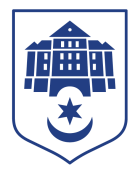 ТЕРНОПІЛЬСЬКА МІСЬКА РАДАПОСТІЙНА КОМІСІЯз питань регулювання земельних відносин та екологіїПротокол засідання комісії №22від 06.12.2023Всього членів комісії: 	(7) Роман Навроцький, Антон Горохівський, Микола Дерецький, Марія Пачковська, Ліна Прокопів, Роман Торожнюк, Денис ФаріончукПрисутні члени комісії: 	(6) Роман Навроцький, Антон Горохівський, Микола Дерецький, Марія Пачковська, Ліна Прокопів, Денис ФаріончукВідсутні члени комісії: (1) Роман ТорожнюкКворум є. Засідання комісії правочинне.На засідання комісії запрошені:Віталіна Атенчук – начальник фінансового управління;Віктор Кібляр – начальник відділу земельних ресурсів;Юлія Чорна – начальник організаційного відділу ради управління організаційно – виконавчої роботи.Головуючий – голова комісії Роман Навроцький.Депутати міської ради Роман Навроцький, Микола Дерецький  брали участь в засіданні постійної комісії за допомогою електронних  месенджерів, які не заборонені до використання в Україні.Слухали:  Про затвердження порядку денного засідання комісії, відповідно до листа від 05.12.2023 № 26606/2023.ВИСТУПИВ: Віктор Кібляр, який запропонував доповнити порядок денний наступними питаннями:- Про надання дозволу на розроблення проекту землеустрою щодо відведення земельної ділянки для обслуговування багатоквартирного житлового будинку за адресою вул. Микулинецька,115/248 ОСББ «КЛЕНОВИЙ ГАЙ,248»- Про затвердження проекту землеустрою щодо відведення земельної ділянки за адресою вул. Дениса Лукіяновича,8 приміщення 1ш гр.Молотку С.Б.- Про надання дозволу на розроблення проекту землеустрою щодо відведення земельної ділянки за адресою вул. Білецька ТОВ «Індустрія спорту»- Про надання дозволу на розроблення проекту землеустрою щодо відведення земельної ділянки за адресою вул. Андрея Шептицького,24д гр.Макух О.А., Зарубняк Г.І.- Про затвердження проекту землеустрою щодо відведення земельної ділянки за адресою бульвар Просвіти гр.Заяць І.О.Результати голосування за затвердження порядку денного, враховуючи пропозицію Віктора Кібляра: За –6, проти-0, утримались-0. Рішення прийнято.ВИРІШИЛИ:	Затвердити порядок денний комісії.Порядок денний засідання комісії:Слухали:	Про  бюджет  Тернопільської міської територіальної громади на  2024  рікДоповідала: Віталіна АтенчукВиступили: Роман Навроцький, Антон Горохівський, Микола Дерецький, Марія Пачковська, Ліна Прокопів, Денис ФаріончукРезультати голосування за проект рішення: За -6, проти-0, утримались-0. Рішення прийнято.Вирішили:	Рішення комісії №1 додається.Слухали:	Про надання дозволу на складання проекту землеустрою щодо відведення земельної ділянки за адресою вул. Мирона Тарнавського ТОВ «Коледж»Доповідав:	Віктор КіблярРезультати голосування за проект рішення: За -0, проти-0, утримались-6. Рішення не прийнято.Вирішили:	Рішення комісії №2 додається.Слухали:	Про затвердження технічної документації із землеустрою щодо встановлення меж земельної ділянки в натурі (на місцевості) за адресою вул. Торговиця, 11г ТОВ «ТРІУМФ 7»Доповідав:	Віктор КіблярРезультати голосування за проект рішення: За -0, проти-0, утримались-6. Рішення не прийнято.Вирішили:	Рішення комісії №3 додається.Слухали:	Про надання дозволу на розроблення проекту землеустрою щодо відведення земельної ділянки для обслуговування багатоквартирного житлового будинку за адресою вул. Микулинецька,116Т ОСББ «МИКУЛИНЕЦЬКА,116Т»Доповідав:	Віктор КіблярРезультати голосування за проект рішення: За -6, проти-0, утримались-0. Рішення прийнято.Вирішили:	Рішення комісії №4 додається.Слухали:	Про затвердження проекту землеустрою щодо відведення земельної ділянки  за адресою вул. Митрополита Шептицького  обслуговуючому  кооперативу «ЖБК «РОСИНКА»Доповідав:	Віктор КіблярРезультати голосування за проект рішення: За -0, проти-0, утримались-6. Рішення не прийнято.Вирішили:	Рішення комісії №5 додається.Слухали:	Про надання дозволу на складання технічної документації із землеустрою щодо встановлення меж земельної ділянки в натурі (на місцевості) за адресою вул. Олександра Довженка, 14а ТОВ «ТМГ-2016»Доповідав:	Віктор КіблярРезультати голосування за проект рішення: За -6, проти-0, утримались-0. Рішення прийнято.Вирішили:	Рішення комісії №6 додається.Слухали:	Про надання дозволу на розроблення проекту землеустрою щодо відведення земельної ділянки за адресою вул. Текстильна, 28 гр. Семаку С. Р.Доповідав:	Віктор КіблярРезультати голосування за проект рішення: За -6, проти-0, утримались-0. Рішення прийнято.Вирішили:	Рішення комісії №7 додається.Слухали:	Про надання земельної ділянки за адресою вул.Спадиста,1 гр.Товстизі Н.Б.Доповідав:	Віктор КіблярРезультати голосування за проект рішення: За -6, проти-0, утримались-0. Рішення прийнято.Вирішили:	Рішення комісії №8 додається.Слухали:	Про затвердження проекту землеустрою  щодо відведення земельної ділянки за адресою бульвар Данила Галицького, 2 комунальному закладу «Комплексна дитячо-юнацька спортивна школа з греко-римської боротьби» Тернопільської міської радиДоповідав:	Віктор КіблярРезультати голосування за проект рішення: За -6, проти-0, утримались-0. Рішення прийнято.Вирішили:	Рішення комісії №9 додається.Слухали:	Про надання дозволу на складання  проекту землеустрою щодо відведення земельної ділянки за адресою вул. Дениса Лукіяновича, 8 ПП «Континент»Доповідав:	Віктор КіблярРезультати голосування за проект рішення: За -0, проти-0, утримались-6. Рішення не прийнято.Вирішили:	Рішення комісії №10 додається.Слухали:	Про надання дозволу на розроблення проекту землеустрою щодо відведення земельної ділянки за адресою вул. Степана Будного,23 гр.Гулько Л. А.Доповідав:	Віктор КіблярРезультати голосування за проект рішення: За -6, проти-0, утримались-0. Рішення прийнято.Вирішили:	Рішення комісії №11 додається.Слухали:	Про затвердження проекту землеустрою щодо відведення земельної ділянки за адресою вул.Квітова,7 гр.Метенгер О.О., Метенгер А.М.Доповідав:	Віктор КіблярРезультати голосування за проект рішення: За -6, проти-0, утримались-0. Рішення прийнято.Вирішили:	Рішення комісії №12 додається.Слухали:	Про надання дозволу на розроблення проекту землеустрою щодо відведення земельної ділянки за адресою вул.Микулинецька,115/179а гр.Мазурок М.М.Доповідав:	Віктор КіблярРезультати голосування за проект рішення: За -6, проти-0, утримались-0. Рішення прийнято.Вирішили:	Рішення комісії №13 додається.Слухали:	Про надання дозволу на розроблення проекту землеустрою щодо відведення земельної ділянки за адресою бульвар Симона Петлюри, 2 ТзОВ «Перспектива»Доповідав:	Віктор КіблярРезультати голосування за проект рішення: За -0, проти-0, утримались-6. Рішення не прийнято.Вирішили:	Рішення комісії №14 додається.Слухали:	Про надання дозволу на розроблення проекту землеустрою щодо відведення земельної ділянки за адресою вул. Поліська ТОВ «Епіцентр Н»Доповідав:	Віктор КіблярРезультати голосування за проект рішення: За -0, проти-0, утримались-6. Рішення не прийнято.Вирішили:	Рішення комісії №15 додається.Слухали:	Про надання земельної ділянки за адресою вул. 15 Квітня,10а гр.Чайківському І.Ю.Доповідав:	Віктор КіблярРезультати голосування за проект рішення: За -6, проти-0, утримались-0. Рішення прийнято.Вирішили:	Рішення комісії №16 додається.Слухали:	Про прийняття в комунальну власність земельної ділянки за адресою вул. Текстильна, 34Доповідав:	Віктор КіблярРезультати голосування за проект рішення: За -6, проти-0, утримались-0. Рішення прийнято.Вирішили:	Рішення комісії №17 додається.Слухали:	Про поновлення договорів оренди земліДоповідав:	Віктор КіблярРезультати голосування за проект рішення: За -0, проти-0, утримались-4 (Роман Навроцький, Марія Пачковська, Денис Фаріончук, Микола Дерецький). Рішення не прийнято.( Антон Горохівський, Ліна Прокопів відсутні під час голосування).Вирішили:	Рішення комісії №18 додається.Слухали:	Про затвердження проекту землеустрою щодо відведення земельної ділянки за адресою вул.Микулинецька,115/94 гр.Муринці Л.О.Доповідав:	Віктор КіблярРезультати голосування за проект рішення: За -6, проти-0, утримались-0. Рішення прийнято.Вирішили:	Рішення комісії №19 додається.Слухали:	Про затвердження технічної документації із землеустрою щодо встановлення меж земельної ділянки в натурі (на місцевості) за адресою вул.Текстильна,34 ФОП Яхніцькому І.В.Доповідав:	Віктор КіблярРезультати голосування за проект рішення: За -0, проти-0, утримались-6. Рішення не прийнято.Вирішили:	Рішення комісії №20 додається.Слухали:	Про визначення земельної ділянки несільськогосподарського призначення комунальної форми власності для продажу права оренди на земельних торгах та про надання дозволу на складання проекту землеустрою щодо відведення земельної ділянки за адресою вул.Текстильна в оренду терміном на десять років, право на оренду земельної ділянки, якої набуватиметься на земельних торгахДоповідав:	Віктор КіблярРезультати голосування за проект рішення: За -6, проти-0, утримались-0. Рішення прийнято.Вирішили:	Рішення комісії №21 додається.Слухали:	Про затвердження технічної документації із землеустрою щодо встановлення меж земельної ділянки в натурі (на місцевості) за адресою вул.Бережанська,38 гр.Петрайчук О.М., Патей М.А., Петрайчуку М.А.Доповідав:	Віктор КіблярРезультати голосування за проект рішення: За -6, проти-0, утримались-0. Рішення прийнято.Вирішили:	Рішення комісії №22 додається.Слухали:	Про продаж права оренди та затвердження проектів землеустрою щодо відведення земельних ділянокДоповідав:	Віктор КіблярРезультати голосування за проект рішення: За -6, проти-0, утримались-0. Рішення прийнято.Вирішили:	Рішення комісії №23 додається.Слухали:	Про надання дозволу на розроблення проекту землеустрою щодо відведення земельної ділянки за адресою вул. Київська,11а гр.Лотоцькому Б.М., Поповичу С.П.Доповідав:	Віктор КіблярРезультати голосування за проект рішення: За -6, проти-0, утримались-0. Рішення прийнято.Вирішили:	Рішення комісії №24 додається.Слухали:	Про надання дозволу на розроблення проекту землеустрою щодо відведення земельної ділянки за адресою вул. Андрея Шептицького,24г гр.Жук Г.І.Доповідав:	Віктор КіблярРезультати голосування за проект рішення: За -0, проти-0, утримались-6. Рішення не прийнято.Вирішили:	Рішення комісії №25 додається.Слухали:	Про надання дозволу на розроблення проекту землеустрою щодо відведення земельної ділянки для обслуговування багатоквартирного житлового будинку за адресою вул. Микулинецька,115/248 ОСББ «КЛЕНОВИЙ ГАЙ,248»Доповідав:	Віктор КіблярРезультати голосування за проект рішення: За -6, проти-0, утримались-0. Рішення прийнято.Вирішили:	Рішення комісії №26 додається.Слухали:	Про затвердження проекту землеустрою щодо відведення земельної ділянки за адресою вул. Дениса Лукіяновича,8 приміщення 1ш гр.Молотку С.Б.Доповідав:	Віктор КіблярРезультати голосування за проект рішення: За -6, проти-0, утримались-0. Рішення прийнято.Вирішили:	Рішення комісії №27 додається.Слухали:	Про надання дозволу на розроблення проекту землеустрою щодо відведення земельної ділянки за адресою вул. Білецька ТОВ «Індустрія спорту»Доповідав:	Віктор КіблярРезультати голосування за проект рішення: За -1 (Ліна Прокопів), проти -0, утримались - 5 (Роман Навроцький, Антон Горохівський, Микола Дерецький, Марія Пачковська, Денис Фаріончук). Рішення не прийнято.Вирішили:	Рішення комісії №28 додається.Слухали:	Про надання дозволу на розроблення проекту землеустрою щодо відведення земельної ділянки за адресою вул. Андрея Шептицького,24д гр.Макух О.А., Зарубняк Г.І.Доповідав:	Віктор КіблярРезультати голосування за проект рішення: За -0, проти-0, утримались-6. Рішення не прийнято.Вирішили:	Рішення комісії №29 додається.Слухали:	Про затвердження проекту землеустрою щодо відведення земельної ділянки за адресою бульвар Просвіти гр.Заяць І.О.Доповідав:	Віктор КіблярРезультати голосування за проект рішення: За -6, проти-0, утримались-0. Рішення прийнято.Вирішили:	Рішення комісії №30 додається.Голова комісії						Роман НАВРОЦЬКИЙ№з\пНазва проєкту рішенняПро  бюджет  Тернопільської міської територіальної громади на  2024  рікПро надання дозволу на складання проекту землеустрою щодо відведення земельної ділянки за адресою вул. Мирона Тарнавського ТОВ «Коледж»Про затвердження технічної документації із землеустрою щодо встановлення меж земельної ділянки в натурі (на місцевості) за адресою вул. Торговиця, 11г ТОВ «ТРІУМФ 7»Про надання дозволу на розроблення проекту землеустрою щодо відведення земельної ділянки для обслуговування багатоквартирного житлового будинкуза адресою вул. Микулинецька,116Т ОСББ «МИКУЛИНЕЦЬКА,116Т»Про затвердження проекту землеустрою щодо відведення земельної ділянки  за адресою вул. Митрополита Шептицького  обслуговуючому  кооперативу «ЖБК «РОСИНКА»Про надання дозволу на складання технічної документації із землеустрою щодо встановлення меж земельної ділянки в натурі (на місцевості) за адресою вул. Олександра Довженка, 14а ТОВ «ТМГ-2016»Про надання дозволу на розроблення проекту землеустрою щодо відведення земельної ділянки за адресою вул. Текстильна, 28 гр. Семаку С. Р.Про надання земельної ділянки за адресою вул.Спадиста,1 гр.Товстизі Н.Б.Про затвердження проекту землеустрою  щодо відведення земельної ділянки за адресою бульвар Данила Галицького, 2 комунальному закладу «Комплексна дитячо-юнацька спортивна школа з греко-римської боротьби» Тернопільської міської радиПро надання дозволу на складання  проекту землеустрою щодо відведення земельної ділянки за адресою вул. Дениса Лукіяновича, 8 ПП «Континент»Про надання дозволу на розроблення проекту землеустрою щодо відведення земельної ділянки за адресою вул. Степана Будного,23 гр.Гулько Л. А.Про затвердження проекту землеустрою щодо відведення земельної ділянки за адресою вул.Квітова,7 гр.Метенгер О.О., Метенгер А.М.Про надання дозволу на розроблення проекту землеустрою щодо відведення земельної ділянки за адресою вул.Микулинецька,115/179а гр.Мазурок М.М.Про надання дозволу на розроблення проекту землеустрою щодо відведення земельної ділянки за адресою бульвар Симона Петлюри, 2 ТзОВ «Перспектива»Про надання дозволу на розроблення проекту землеустрою щодо відведення земельної ділянки за адресою вул. Поліська ТОВ «Епіцентр Н»Про надання земельної ділянки за адресою вул. 15 Квітня,10а гр.Чайківському І.Ю.Про прийняття в комунальну власність земельної ділянки за адресою вул. Текстильна, 34Про поновлення договорів оренди земліПро затвердження проекту землеустрою щодо відведення земельної ділянки за адресою вул.Микулинецька,115/94 гр.Муринці Л.О.Про затвердження технічної документації із землеустрою щодо встановлення меж земельної ділянки в натурі (на місцевості) за адресою вул.Текстильна,34 ФОП Яхніцькому І.В.Про визначення земельної ділянки несільськогосподарського призначення комунальної форми власності для продажу права оренди на земельних торгах та про надання дозволу на складання проекту землеустрою щодо відведення земельної ділянки за адресою вул.Текстильна в оренду терміном на десять років, право на оренду земельної ділянки, якої набуватиметься на земельних торгахПро затвердження технічної документації із землеустрою щодо встановлення меж земельної ділянки в натурі (на місцевості) за адресою вул.Бережанська,38 гр.Петрайчук О.М., Патей М.А., Петрайчуку М.А.Про продаж права оренди та затвердження проектів землеустрою щодо відведення земельних ділянокПро надання дозволу на розроблення проекту землеустрою щодо відведення земельної ділянки за адресою вул. Київська,11а гр.Лотоцькому Б.М., Поповичу С.П.Про надання дозволу на розроблення проекту землеустрою щодо відведення земельної ділянки за адресою вул. Андрея Шептицького,24г гр.Жук Г.І.Про надання дозволу на розроблення проекту землеустрою щодо відведення земельної ділянки для обслуговування багатоквартирного житлового будинку за адресою вул. Микулинецька,115/248 ОСББ «КЛЕНОВИЙ ГАЙ,248»Про затвердження проекту землеустрою щодо відведення земельної ділянки за адресою вул. Дениса Лукіяновича,8 приміщення 1ш гр.Молотку С.Б.Про надання дозволу на розроблення проекту землеустрою щодо відведення земельної ділянки за адресою вул. Білецька ТОВ «Індустрія спорту»Про надання дозволу на розроблення проекту землеустрою щодо відведення земельної ділянки за адресою вул. Андрея Шептицького,24д гр.Макух О.А., Зарубняк Г.І.Про затвердження проекту землеустрою щодо відведення земельної ділянки за адресою бульвар Просвіти гр.Заяць І.О.